Smlouva o výpůjčce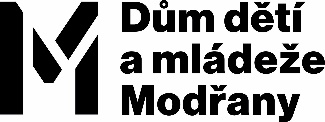 uzavřená dle § 2193 až § 2200 občanského zákoníku č. 89/2012 Sb., v platném zněníSmluvní stranyOrganizace:				Dům dětí a mládeže ModřanySe sídlem: 				Herrmannova 2016/24, Praha 4 – Modřany, 143 00IČO:					452 41 295za niž jedná: 				XXX(dále jen „Půjčitel“)        a Organizace:				Základní škola a mateřská škola K Dolům v Praze 12Se sídlem: 				U Domu služeb 29/2		IČO:					60437073		za niž jedná: 	             			XXX(dále jen „Vypůjčitel“) ujednávají níže uvedeného dne, měsíce a roku smlouvu o výpůjčce
 podle §2193 až § 2200 občanského zákoníku č. 89/2012 Sb. v následujícím zněníčl. IPředmět smlouvy1) Půjčitel tímto prohlašuje, že má ve svém výlučném vlastnictví seznam sportovního vybavení uvedený v příloze této smlouvy (dále jen „Předmět výpůjčky“).2) Půjčitel přenechává k bezplatnému užívání předmět výpůjčky vypůjčiteli na dobu od 23. 4. 2019 do doby, kdy bude na ZŠ K Dolům probíhat projekt Sportuj po škole za školou.3) Vypůjčitel předmět výpůjčky dle čl. I odst. 1) tohoto článku přebírá od půjčitele při uzavření této smlouvy, což obě smluvní strany stvrzují svým vlastnoručním podpisem.4) Obě smluvní strany potvrzují, že si předmět výpůjčky před jeho předáním vypůjčiteli k užívání pečlivě prohlédly a konstatují, že na něm nejsou žádné nedostatky, které by bránily jeho řádnému užívání, vyjma následujících vad:_ _ _ _ _ _ _ _ _ _ _ _ _ _ _ _ _ _ _ _ _ _ _ _ _ _ _ _ _ _ _ _ _ _ _ _ _ _ _ _ _ _ _ _ _ _ _ _ _ _ _ _ _ _ _ _ _ _ _ _ _ _ _ _ _ _čl. IIPráva a povinnosti vypůjčitele1) Vypůjčitel je povinen užívat předmět výpůjčky výlučně sám (předmět výpůjčky vypůjčitel využívat k jeho dalšímu vypůjčování žákům školy v rámci vyučování či činnosti školního klubu), a to v souladu s jeho účelem, kterému obvykle slouží, obzvláště důsledně dbát na používání helmy a chrániče/ů. Je povinen předmět výpůjčky chránit před poškozením, ztrátou či zničením. V případě, že nastane nemožnost dalšího užití předmětu výpůjčky k jeho obvyklému určení, je vypůjčitel povinen tuto skutečnost bez zbytečného odkladu půjčiteli oznámit. 2) Půjčitel je oprávněn požadovat vrácení předmětu výpůjčky i před dobou sjednanou v čl. I odst. 2) smlouvy, pokud zjistí, že vypůjčitel a neužívá řádně, v rozporu s účelem, kterému obvykle slouží, nebo v rozporu se smlouvou.3) Vypůjčitel má právo vrátit předmět výpůjčky předčasně; kdyby však z toho vznikly půjčiteli obtíže, nemůže věc vrátit bez jeho souhlasu.4) Za škody, které budou způsobeny provozem předmětu výpůjčky po dobu výpůjčky vůči třetím osobám, odpovídá vypůjčitel. Stejně tak vypůjčitel nese odpovědnost za škody, které budou způsobeny na předmětu výpůjčky po dobu jejího trvání jednáním třetích osob.čl. IIIZánik závazku1) Nastanou-li okolnosti, které nemohl půjčitel při vzniku smlouvy rozumně předpokládat, může požadovat vrácení předmětu v přiměřené lhůtě. Půjčitel uhradí škodu, která vypůjčiteli z důvodu předčasného vrácení přímo vznikla do tří měsíců od okamžiku, kdy byl půjčitel vypůjčitelem k náhradě škody vyzván.  2) V případě předčasného ukončení smluvního vztahu, v případě uplynutí sjednané doby výpůjčky nebo odstoupení některé ze stran od smlouvy je vypůjčitel povinen předat předmět výpůjčky společně s příslušenstvím zpět půjčiteli. O vrácení předmětu výpůjčky sepíší obě strany písemný protokol, v němž zaznamenají stav předmětu výpůjčky, včetně případných nedostatků. Písemný protokol musí být podepsaný oběma smluvními stranami na jedné listině.čl. IVZávěrečná ustanovení1) Obě smluvní strany shodně prohlašují, že si tuto smlouvu před jejím podpisem přečetly, že byla uzavřena po vzájemném projednání podle jejich pravé a svobodné vůle, určitě, vážně a srozumitelně, nikoliv v tísni a za nápadně nevýhodných podmínek.2) Změny a doplňky této smlouvy lze činit pouze písemně, číslovanými dodatky, podepsanými oběma smluvními stranami na jedné listině.3) Smlouva je sepsána ve dvou vyhotoveních, z nichž po jednom obdrží každá smluvní strana.4) Podpisem této smlouvy vypůjčitel prohlašuje, že byl půjčitelem řádně poučen o tom, jak má věc užívat.Přílohou této smlouvy je předávací protokol sportovního vybavení v rámci projektu Sportuj po škole za školou, kde je definováno předané sportovní vybavení.        Za   půjčitele:                           				             Za   vypůjčitele:        V Praze dne 23. 4. 2019         					 V Praze dne 23. 4. 2019        ___________________          					    ___________________